    桃園市進出口商業同業公會 函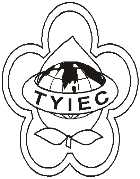          Taoyuan Importers & Exporters Chamber of Commerce桃園市桃園區中正路1249號5F之4           TEL:886-3-316-4346   886-3-325-3781   FAX:886-3-355-9651ie325@ms19.hinet.net     www.taoyuanproduct.org受 文 者：各相關會員發文日期：中華民國101年4月8日發文字號：桃貿安字第111021號附    件：主    旨：自即日起至111年5月31日止(進口日)，針對             日本輸入貨品分類號列「0810.10.00.00.8，鮮          草莓」之產品，採逐批查驗且不調降其查驗方          式， 敬請查照。說     明：一、依據衛生福利部食品藥物管理署FDA北               字第1112001597號函辦理。           二、自日本輸入貨品分類號列「0810.10.00.                00.8鮮草莓」之產品，因近期仍有農藥               殘留不合格情形發生，為確保輸入食品               之衛生安全，爰採取旨揭查驗措施。           三、按食品安全衛生管理法第7條規定，食品               業者應實施自主管理，確保食品衛生安全；               發現產品有危害衛生安全之虞時，應即主               動停止販賣及辦理回收，並通報地方主管               機關。違反者，將依同法第47條處分。理事長  莊 堯 安